ResumeJianguo Li received his Ph.D. degree from Tianjin University of Science and Technology (TUST) under the supervision of Prof. Yonghao Ni in 2016. He worked as a Postdoctoral Researcher with Prof. Liangbing Hu at the University of Maryland (UMD) focusing on advanced lignocellulosic materials (2019-2021). He is currently an Associate Professor at the Fujian Agriculture and Forestry University (FAFU). His research focuses on high-performance biomass fibers and cellulosic materials for flexible electronics, energy storage and conversion, and environmental remediation. He has published over 50 research papers in Accounts of Materials Research, Advanced Materials, Nature Sustainability, Nature Communications, Journal of Materials Chemistry A, Chemical Engineering Journal. He got the fundings supported by the National Natural Science Foundation of China, the Natural Science Foundation of Fujian Province, the Distinguished Young Scholars of Fujian Agriculture and Forestry University, et al, and received many awards, including: Fujian Province High-Level Talents, Chinese Youth Award in Fujian Agriculture and Forestry University, Young Academic in Fujian Agriculture and Forestry University. For more info, please visit https://clxy.fafu.edu.cn/a0/85/c624a303237/page.htm.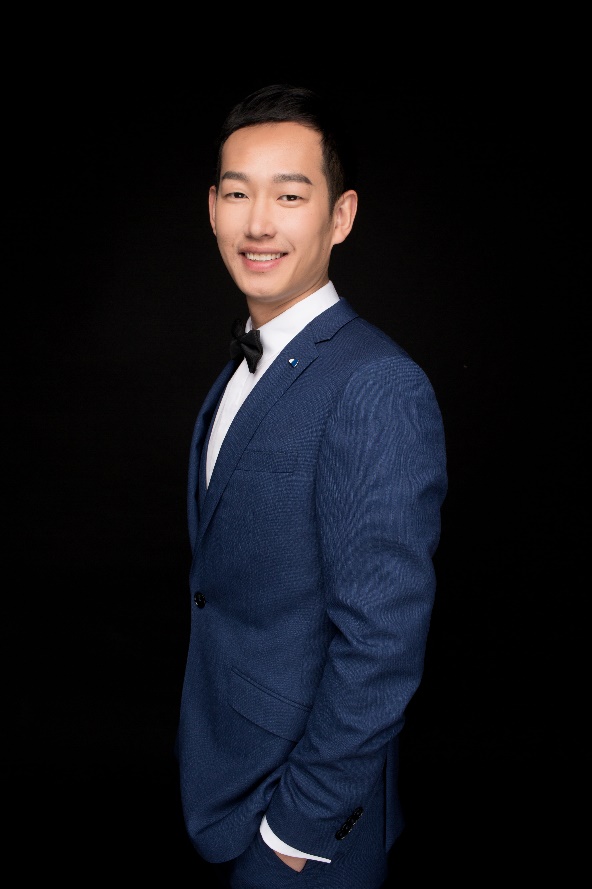 